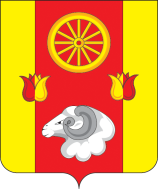 Администрация Киевского сельского поселенияПОСТАНОВЛЕНИЕ    О внесении изменений в постановление   Администрации Киевского сельского    поселения № 99 от 12.10.2012 г. «Об утверждении Положения об учете муниципального Имущества муниципального образования«Киевское сельское поселение»          На основании Протеста Прокуратуры Ремонтненского района от 05.05.2022г. № 7-19-2022/Прдп 220 на постановление от 12.10.2012 № 99 «Об утверждении Положения об учете муниципального имущества   муниципального образования «Киевское сельское поселение», в целях приведения нормативно-правового акта Администрации Киевского сельского поселения в соответствие с Федеральным законодательством:                                            ПОСТАНОВЛЯЮ:Внести изменения в постановление Администрации Киевского сельского поселения  от 12.10.2012года № 99 следующие изменения :- п. 2 постановляющей части Постановления от 12.10.2012 г № 99 «Об утверждении Положения об учете муниципального имущества муниципального образования «Киевское сельское поселение» исключить.           2. Постановление обнародовать в установленном порядке и разместить     на    официальном сайте Администрации Киевского сельского поселения            3.Контроль за выполнением постановления   оставляю за собой.И.о.Главы Администрации Киевскогосельского поселения                                                                         Е.П. Ефименко  10.06.2022г.№ 50           с. Киевка